Name:				Date: _________________________Block:_________________Know: Adding ____________									Show:I can add____________ to complete 10 problems on white boards using t-charts, number lines, and going to war methods                                                              Key Vocabulary: Key Facts:The sum of two positive integers is ALWAYS_______________.The sum of __________negative integers is ALWAYS ______________.The sum of a positive integer and a negative integer is sometimes positive, ________________ negative, and sometimes zero.Positive and negative integers _____________ each other out.Review: Integers What is an integer? Any number that does not have an extra ______________ or a ___________
The numbers on a ______________________________!
 METHOD 1: T-Chart Counters          4 + (-1) = _____________ Show work:Step 1: Make a T-Chart for _______________ and negative.Step 2: Draw a plus sign ______________ (+) in the positive column for all the positive numbers.Step 3: Draw negative sign counters (-) in the _____________ column for all the negative numbers.Step 4: Cross out any counters that cancel each other out. **(+)(-) across from each other**Step 5: Count your remaining counters and keep the ____________ in the answer.METHOD 2: Number line      4 + (-1) = ____________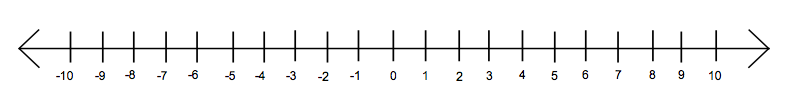 Step 1: Make a number __________.Step 2: Start at 0, draw the first arrow for the first given number.**If positive go right       ** If negative go left     Step 3: From the number, draw the second arrow above the 1st arrow showing the units of the 2nd given number.Step 4: Where top arrow ends is the ANSWER.How can you use the number line to identify what the answer to the equation is?______________________________________________________________________________________***Method 3: GOING TO WAR!The easiest way to make sure we get these questions right every time is to go to _____. Step 1: Look at the two numbers and the two _______. Whichever _________ is bigger, keep that ______. 
Step 2: If the signs are different, the answer is the _______________ between the numbers.Positive Integers always represent the number of good guys, and negative integers always represent the number of bad guys. Remember: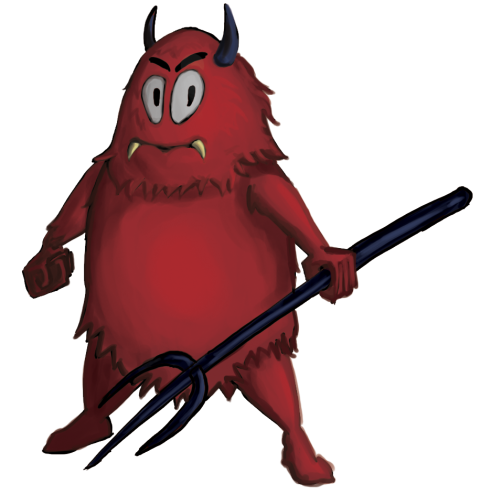 Positive = Good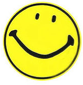 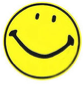 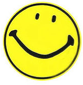 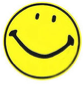 Negative = BadMethod 4: is to use money Positive integers always represent what you get “paid” and negative integers always represent what you “owe.”(-3) + (-6) = xIf you owe $3 and owe another $6, then you owe a total of _____________________7 + (-4) = xIf you start with $7 and owe $4, then you have a total of _______________________-9 + 4 = xIf you start off by owing $9, and then get paid $4, then you are still short ______________Create your own money story!6 + (-7) = x__________________________________________________________________________(-5) + 5 = x__________________________________________________________________________________________________________________________You Do: 1-6 Check off   (DO NOT MOVE ON UNTIL I CHECK YOU OFF!!)WordDefinitionExampleHow will I remember?Integer        13 + 7      –10 + 4      –23 + 34     26 + 175.                 – 25 + 86.               -14 + 30 